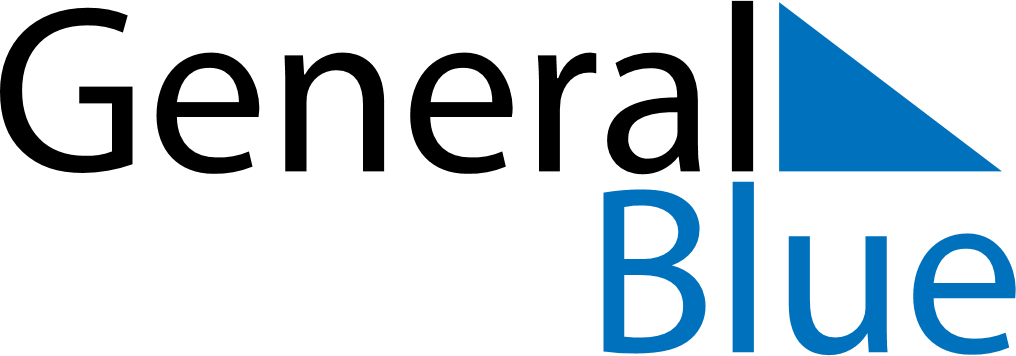 August 2028August 2028August 2028PhilippinesPhilippinesMondayTuesdayWednesdayThursdayFridaySaturdaySunday123456Birthday of Muhammad (Mawlid)789101112131415161718192021222324252627Ninoy Aquino Day28293031National Heroes’ Day